Divadelní agentura ECHO, spol. s r.o. Řehořova 5, 130 OO Praha 3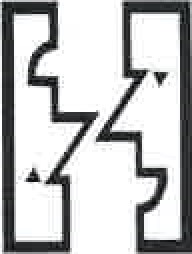 D.A,ECHO Tel./fax./ans: 222711515, 728837931,E-mail: aecho@email.cz	IČO : 44793341 	DIC : CZ44793341Smlouva o zprostředkování č. 78/2018Pro soubor-umělce : Divadlo Járy CimrmanaTechnické podmínky v příloze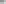 Pořadatel zajistí 4 volné autorské vstupenky na představení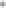 Smluvní cena za zprostředkování pořadu .	95000 Kč+ DPH: 15% z honorářů, 21% ze zprostř. dávky	14820 KčMimo to bude fakturováno (+ příslušná DPH):   alikvót dopravy a ubytování, plakáty 600,-Smluvní partner souhlasí s tím, že v případě neproplacení vyfakturovaného honoráře ve stanovené lhůtě 14-ti dnů bude penalizován částkou 100,- Kč/den.Další smluvní podmínky na druhé straně tohoto formuláře jsou nedílnou součástí této	za D. A. ECHO	dne 31.10.2019	pořadatel – objednatelAutorská práva zastupuje : AURA-PONTAutorské honoráře hradí pořadatel z hrubé tržby za představení AURA-PONTu ve výši 9,68% + 21% DPH na základě faktur a 1,32% ………………………………………… z hrubé tržby za představení.DALŠÍ SMLUVNÍ PODMÍNKYD.A.ECHO na straně jedné a pořadatel na straně druhé uzavřeli smlouvu o zprostředkování uměleckého výkonu za podmínek uvedených na předcházející straně. Tuto smlouvu je možné měnit, případně se dohodnout na jejím zrušení, jen písemnou formou.Nedílnou součástí smlouvy se stává také přiloha, upřzsňující technické podmínky vystoupení. V případě nedodržení těchto podmínek se vystoupení neuskuteční a pořadatel je povinen uhradit agentuře sjednanou cenu pořadu.Ustanovení této smlouvy pokládají obě strany za důvěrná a jako taková nebudou jimi zveřejňována.Pořadatel potvrdí smlouvu a obratem ji doručí D.A.ECHO, nejpozději však do sedmi dnů po jejím obdržení,Odřekne-li pořadatel vystoupení bez závažných dokladovaných důvodů 7 až 1 kalendářní den před konáním akce, je povinen D.A.ECHO zaplatit 50% smluvní ceny, Odřekne-li vystoupení v den konání pořadu, je povinen zaplatit celou smluvní cenu.Bude-li smluvené představení znemožněno v důsledku vyšší moci bez zavinění souboru a obou smluvních stran, které smluvní strany nemohly předvídat (např. přírodní katastrofy, pořár, úmrtí, úraz, nemoc umělce, epidemie a pod.), nikoliv však nepřízeň počasí, malý zájem o vstupenky a další skutečnosti, které jsou součástí podnikatelského rizika, mají obě strany právo od smlouvy odstoupit bez dalších nároků. Odstoupení se však musí stát písemně 8 musí být neprodleně doručeno druhé straně. Soubor-umělec je povinen o těchto skutečnostech, pokud nastanou, neprodleně písemně informovat D.A.ECHO.T) Dostaví-li se soubor-umělec na vystoupení podle této smlouvy a pořadatel nedodrží sjednané smluvní podmínky, může soubor-umělec odmítnout vystoupit s tím, že pořadatel bude v tomto případě povinen zaplatit plnou cenu představení včetně dohodnutých nákladů. V ostatních případech porušení smluvních podmínek smluvní strany postupují podle závazných právních předpisů.D.A.ECHO zajistí, pokud není dohodnuto jinak, příchod souboru-umělce tak, aby byl schopen začít své vystoupení ve sjednanou hodinu.Pořadatel zaručí, aby představení bylo technicky, hygienicky a organizačně dobře připraveno, včetně technického personálu a dalších požadavků, vyplývajících ze zvláštních ujednání této smlouvy, zákoníku práce a dalších obecně závazných předpisů (např. min, 20 C teplota v sále a dalších prostorách divadla podle technických norem  apod.).Pořadatel odpovídá za případné úrazy a majetkové škody, vzniklé v souvislosti s vystoupením, pokud nebyly průkazně zaviněny účinkujícími a jejich doprovodem.D.A.ECHO jako zprostředkovatel neodpovídá za případné úrazy umělců nebo pomocného personálu, způsobené během cesty nebo na místě vystoupení.D.A.ECHO zajistí svolení k užití děl. Pořadatel zapluti autorské odměny. K tomu pořadatel potvrdí agentuře po skončení představení tiskopis „Hlášení o tržbách“ a ihned jej předá vedoucímu souboru. Dále pořadatel potvrdí údaje na tiskopisu „Potvrzení o realizaci pořadu” a též jej předá vedoucímu souboru . Oba tiskopisy musí být opatřeny podpisem oprávněného zástupce pořadatele R razítkem. Na základě těchto dokladů bude provedeno finanční vyrovnání.Pořadatel zajistí, aby bez předchozího souhlasu souboru-umělce nebyly pořizovány obrazové či zvukové záznamy uměleckých výkonů nebo prováděny jejich přenosy s výjimkou případů povolených zákonem. Totéž platí o fotografování.Uzavření této smlouvy nezbavuje pořadatele povinnosti hlásit, event. žádat o povolení vystoupení příslušné úřady podle právě obecně platných předpisů.Objednatel		SMETANŮV DŮM LITOMYŠL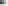 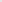 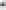 Komenského nám.402Vyřizuje		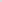 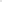 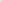 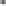 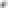 570 01 LITOMYŠLMísto konání .	 Smetanův dům,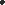 Tel. 	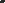 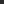 461613239Název pořadu: ČESKÉ NEBEDne.•19. června 2020Počet předst. :	1Technická příprava pořadu:	16,30 hodinDoprava .	3 osobní vozy + 1 nákladníHodina 		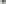 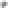 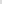 19,00 hodinUbytování .  11/1 zajištěno - alikvót hradí pořadatel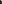  Propagace . 40 ks plakátů a 15,- kč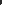 Zvláštní ujednání .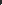 Ubytování .  11/1 zajištěno - alikvót hradí pořadatel Propagace . 40 ks plakátů a 15,- kčZvláštní ujednání .19,00 hodin